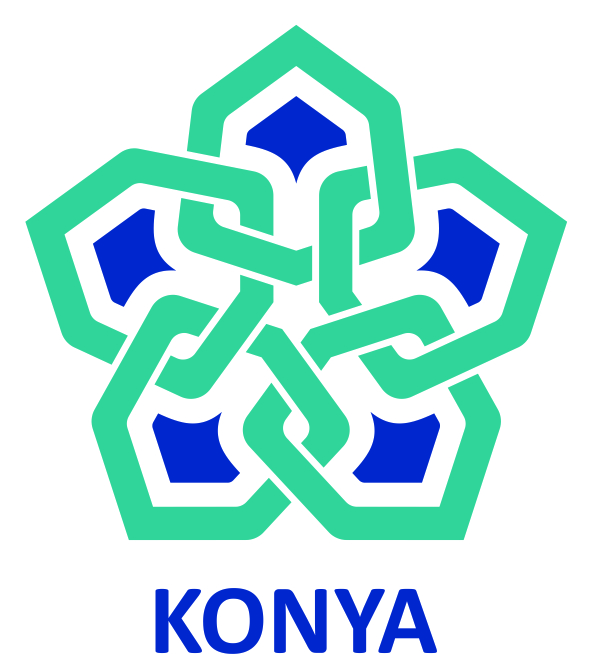 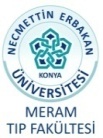 Adı, Soyadı, Ünvanı 			: Ana Proses Adı			:Alt Proses Adı			:Görevi					:Üst Yönetici/Yöneticileri		: Astları					: İbrahim Ethem TANGÜNERMeram Tıp Fakültesi DekanlığıKütüphaneBüro MemuruDekan / Fakülte Sekreteri SORUMLULUKLARI( İzinli olduğu dönemlerde yerine Özkan FİDAN bakacaktır.)Kitap Ödünç – İade işlemleri,Gecikme cezası tahsilât ve takibi,Ayrılış ve ilişik kesme,Kütüphane otomasyonu,Okuma salonu kontrolü,Raf düzenleme,